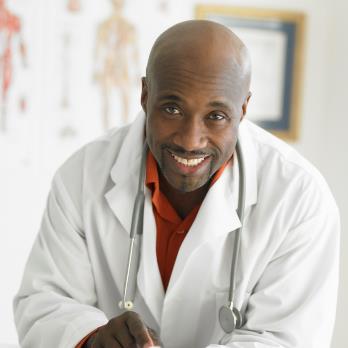 –[Voit huoletta kehuskella oppimistuloksillasi. Jos haluat, voit eritellä esimerkiksi kurssitöitä.]––––